 Property Basics 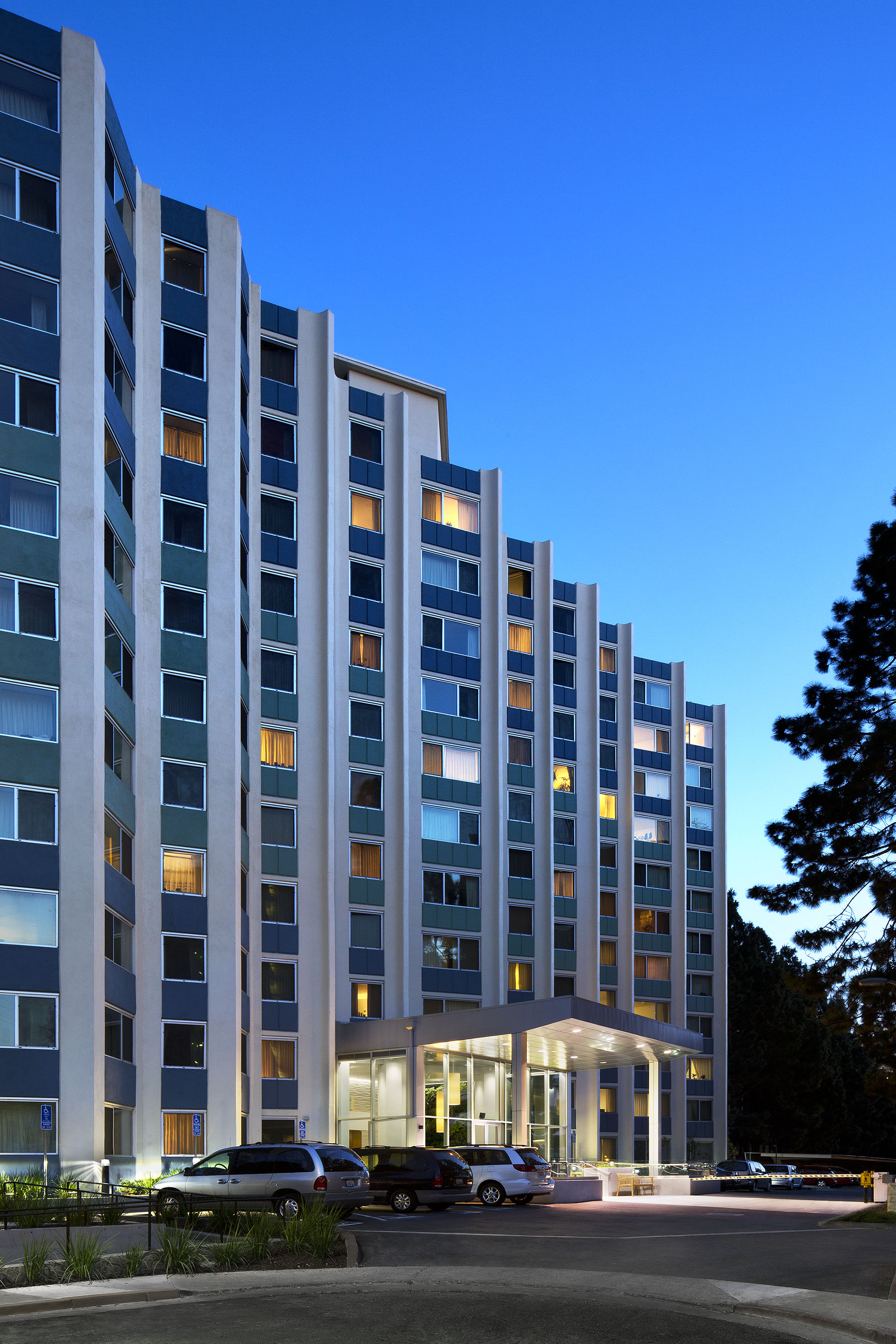 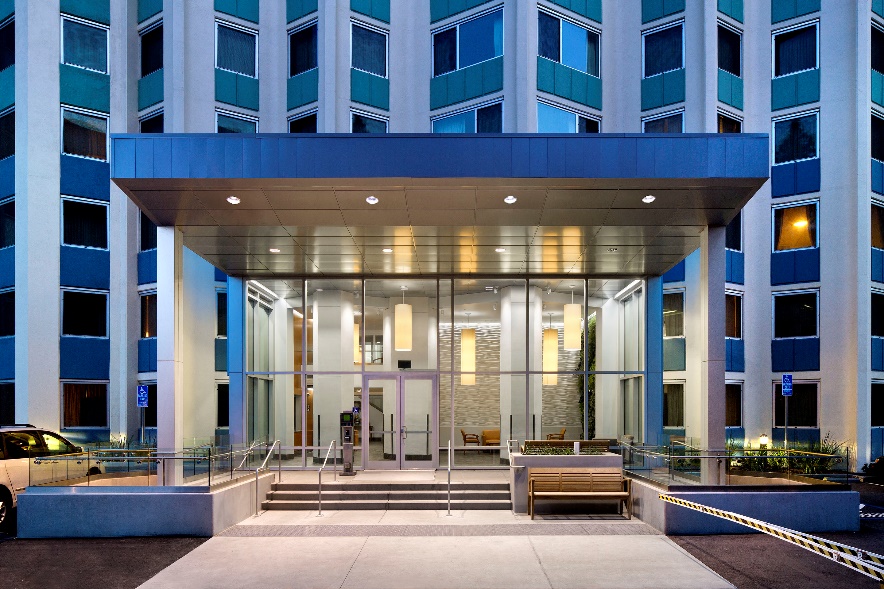 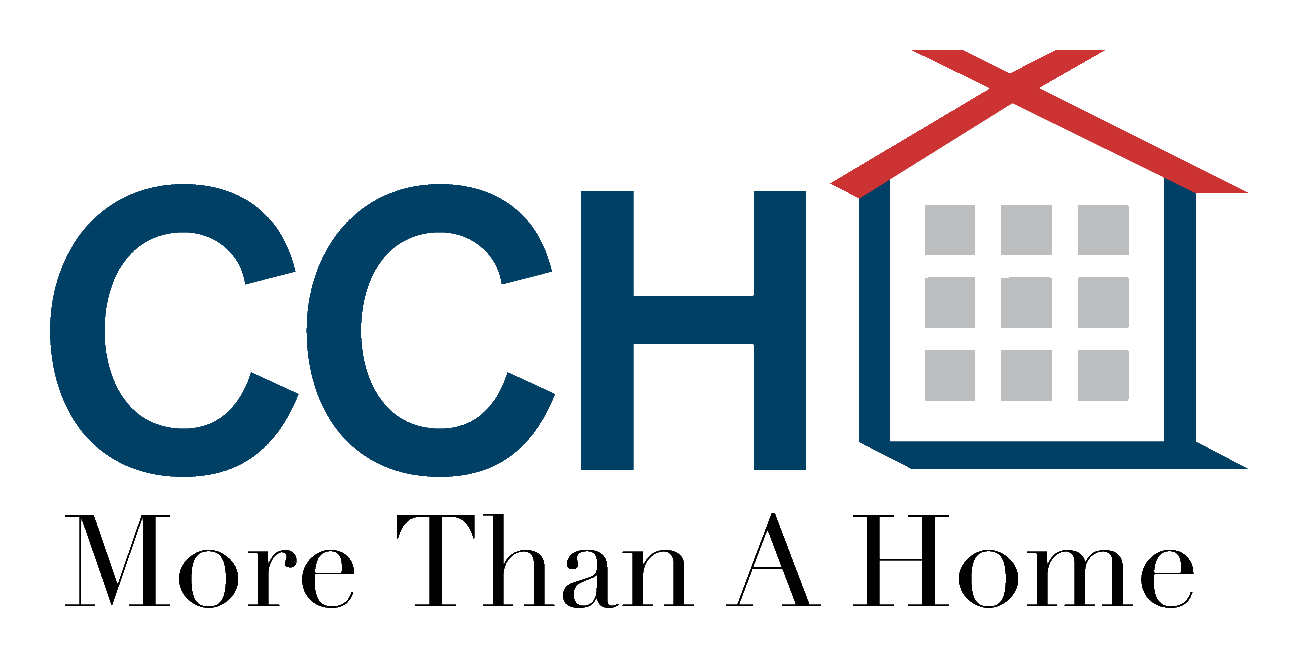 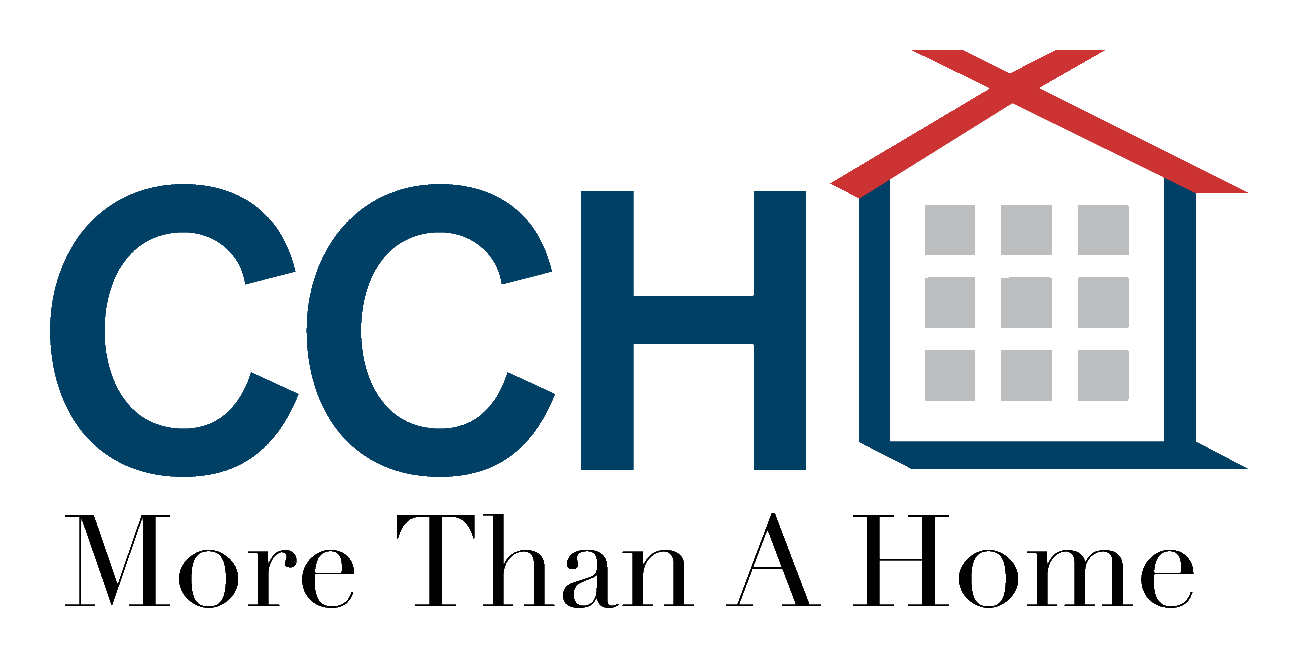 200 Apartment Homes156 studios and 44 one-bedrooms16 fully accessible and HVI unitsIncome Targeting to low and very-low income seniors40% - 60% AMIFinancing PlanEnterprise/LIHTC 	$16,400,000Citi Bank Mortgage	$12,900,000HCD CHRP Loan 	  $4,000,000HUD Flex Subsidy Loan 	  $3,000,000Seller Loan 	   $7,300,000Affordable Housing Program 	    $1,400,000Total Development Costs:	$ 45,000,000Special Features Onsite Property Management and Social Service CoordinationComputer CenterLaundry Room and LibraryMultipurpose community room with kitchen, bbq and garden courtyardElectronic key entry to building and apartmentsGreen wall in main lobbyAdditional parking with secure accessGreenPoint Rated Score of 138